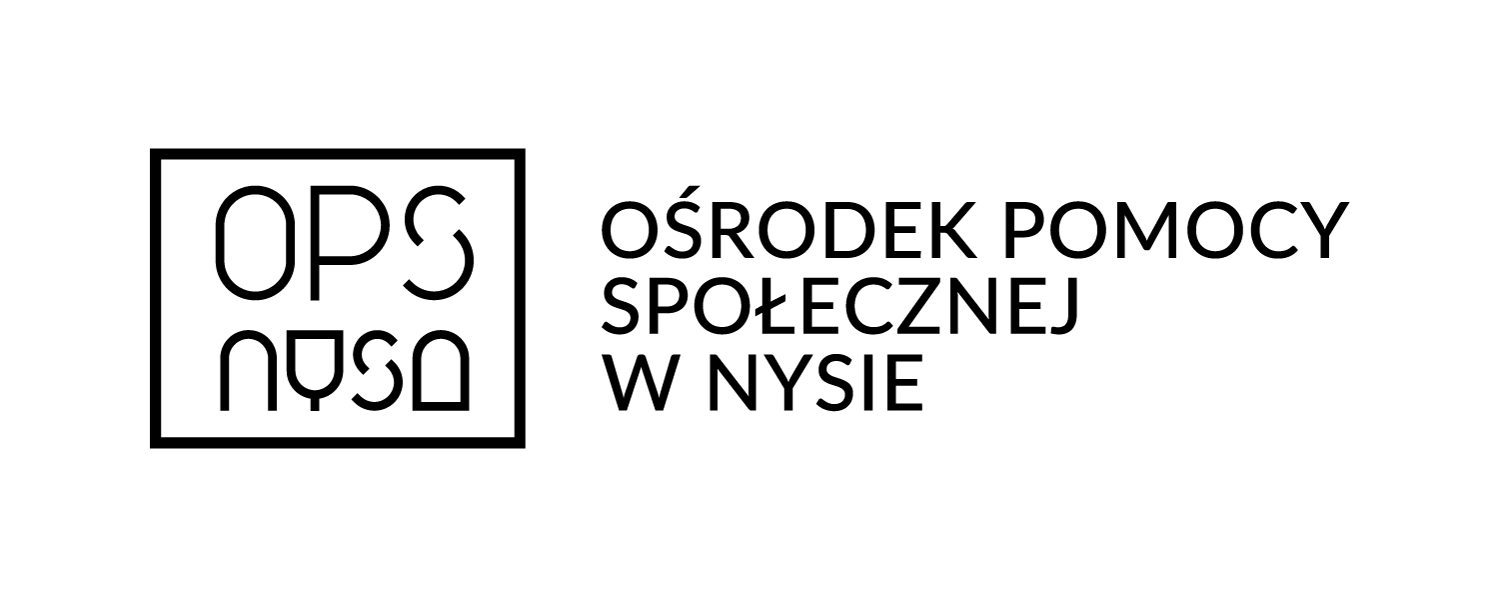 Oświadczenie rodzica/opiekuna prawnegoOświadczam, iż dziecko…………………………………………………………………(imię i nazwisko) jest objęte(w placówce publicznej, niepublicznej lub prywatnie)**poza formą pomocy wskazaną na zaświadczeniu ze szkoły/przedszkolaa). wsparciem psychologa TAK/NIEJeżeli TAK: od dnia…………………………….w wymiarze ………………………………..godzin miesięcznie, świadczonym w ………………………………………………………………………………………(nazwa podmiotu)b). wsparciem pedagoga TAK/NIEJeżeli TAK: od dnia…………………………….w wymiarze ………………………………..godzin miesięcznie, świadczonym w ………………………………………………………………………………………(nazwa podmiotu)c). wsparciem logopedy TAK/NIEJeżeli TAK: od dnia…………………………….w wymiarze ………………………………..godzin miesięcznie, świadczonym w ………………………………………………………………………………………(nazwa podmiotu)d). wsparciem terapii ręki TAK/NIEJeżeli TAK: od dnia…………………………….w wymiarze ………………………………..godzin miesięcznie, świadczonym w ………………………………………………………………………………………(nazwa podmiotu)e). wsparciem terapii zaburzeń integracji sensorycznej TAK/NIEJeżeli TAK: od dnia…………………………….w wymiarze ………………………………..godzin miesięcznie, świadczonym w ………………………………………………………………………………………(nazwa podmiotu)f). wsparciem treningu umiejętności społecznych TAK/NIEJeżeli TAK: od dnia…………………………….w wymiarze ………………………………..godzin miesięcznie, świadczonym w ………………………………………………………………………………………(nazwa podmiotu)g). wsparciem w formie rehabilitacji ruchowej TAK/NIEJeżeli TAK: od dnia…………………………….w wymiarze ………………………………..godzin miesięcznie, świadczonym w ………………………………………………………………………………………(nazwa podmiotu)h). wsparciem w formie alternatywnych metod komunikacji TAK/NIEJeżeli TAK: od dnia…………………………….w wymiarze ………………………………..godzin miesięcznie, świadczonym w ………………………………………………………………………………………(nazwa podmiotu)i). innym wsparciem ( fundacje, stowarzyszenia, programy, projekty itp.) TAK/NIEJeżeli TAK: od dnia…………………………….w wymiarze ………………………………..godzin miesięcznie, świadczonym w ……………………………………………………………………………………………………………………………………………………………………………………………………………………………………………………………………………………………………….. …………………………………………………………………………………………………………………………………………………………………………………………………………………(nazwa podmiotu)Oświadczam, iż zostałam/zostałem pouczona/pouczony i rozumiem treść pouczenia, iż:1) zapewnienie dzieciom i młodzieży z zaburzeniami psychicznymi dostępu do zajęć rehabilitacyjnych i rewalidacyjno-wychowawczych następuje w wyjątkowych przypadkach, jeżeli nie mają możliwości uzyskania dostępu do zajęć, o których mowa w art. 7 ustawy z dnia 19 sierpnia 1994 r. o ochronie zdrowia psychicznego(Dz. U. 2022, poz. 2123), tj. do nauki 
i zajęć rewalidacyjno-wychowawczych, w szczególności w przedszkolach, szkołach, placówkach opiekuńczo-wychowawczych, ośrodkach rehabilitacyjno-wychowawczych, 
w domach pomocy społecznej i podmiotach leczniczych, a także w domu rodzinnym; dla dzieci i młodzieży upośledzonych umysłowo bez względu na stopień upośledzenia (§ 2 pkt 5 rozporządzenia Ministra Polityki Społecznej z dnia 22 września 2005 r. w sprawie specjalistycznych usług opiekuńczych);2) jestem zobowiązana/zobowiązany do współdziałania z pracownikiem socjalnym 
w rozwiązywaniu trudnej sytuacji życiowej, w szczególności poprzez podejmowanie starań celem zapewnienia dziecku zajęć rewalidacyjno-wychowawczych, w szczególności 
w przedszkolach, szkołach, placówkach opiekuńczo-wychowawczych, ośrodkach rehabilitacyjno-wychowawczych, w domach pomocy społecznej i podmiotach leczniczych, 
a także w domu rodzinnym. Brak współdziałania może stanowić podstawę do ograniczenia wymiaru świadczenia, odmowy przyznania świadczenia, uchylenia decyzji o przyznaniu świadczenia (art. 11ust. 2 ustawy z dnia 12 marca 2004 r. o pomocy społecznej);3) istnieje obowiązek zwrotu kwot w przypadku opłat ustalonych na podstawie nieprawdziwych informacji lub w przypadku niepoinformowania o zmianie sytuacji osobistej lub majątkowej; tj.: osoby lub rodziny ponoszące opłaty za świadczenia, w przypadku gdy opłaty te zostały ustalone na podstawie nieprawdziwych informacji lub gdy nie poinformowano o zmianie sytuacji osobistej lub majątkowej, są obowiązane do zwrotu gminie, która poniosła opłaty na świadczenia, kwoty stanowiącej różnicę pomiędzy wniesioną opłatą a wysokością odpłatności, jaka byłaby ustalona na podstawie prawdziwych informacji lub w związku ze zmienioną sytuacją osobistą lub majątkową osoby lub rodziny (art. 98a ustawy z dnia 12 marca 2004 r. o pomocy społecznej).………………………………………….	                                           ……………………………………………………………….miejscowość i data                                                                         podpis rodzica/opiekuna prawnego